Адреса для листування: sergej-lysak@ukr.netНа період карантину з дисципліни «Вантажопідйомна та транспортуюча техніка» опрацювати теоретичний матеріал за темами:Класифікація та застосування транспортуючої технікиСтрічкові транспортериПластинчасті транспортериСкребкові транспортериЕлеваториДалі виконати практичні роботи з вказаних тем (завдання – див. нижче).ТЕОРЕТИЧНИЙ МАТЕРІАЛКласифікація та застосування транспортуючої технікиДо транспортуючої техніки відносяться машини, які використовуються для пересування однорідних масових штучних, сипких та пластичних вантажів (цегла, брикет, пісок, гравій, цемент та інші) потоком в заданому напрямку і являються машинами безперервної дії.Машини безперервної дії діляться на транспортери (конвеєри), елеватори та гравітаційні пристрої.Транспортери – це транспортуючі машини з гнучким тяговим елементом (стрічкові або ланцюгові), або без нього (гвинтові, роликові та інерційні), у яких вантажі пересуваються потоком в горизонтальному та трохи похилому напрямку.Конвеєри – це транспортери, у яких при пересуванні вантажів виконуються технологічні операції (складання або розбирання).Елеватори – це транспортери (стрічкові або ланцюгові), у яких вантажі піднімаються у вертикальному або крутопохилому (більше 60º) напрямку.У гравітаційних (самопливних) пристроях штучні або сипкі вантажі пересуваються під дією сили тяжіння по похилій площині.Властивості транспортуючих машинСипкі та дрібнозернисті вантажі мають наступні властивості: кусковатість (гранулометричний склад), кут природного укосу, коефіцієнт тертя для різних поверхонь та щільність.Кусковатість вантажу визначається за допомогою сит. За розмірами кусків (частинок) в міліметрах сипкі вантажі ділять на ряд категорій: пилевидні – 0,05; порошковидні – 0,05…0,5; дрібнозернисті – 0,5…2,0; крупнозернисті – 2…10; дрібнокускові – 11…60; середньокускові – 60…160; крупнокускові – 160…320; особливо крупні - > 320.Рухомість сипких матеріалів визначається кутом φ природного укосу. Вільно насипаний сипкий вантаж на горизонтальну площину утворює конус, у якого кут нахилу твірної до горизонтальної площини є кут природного укосу матеріалу в стані спокою φ (рис. 1, а). При русі матеріалу на стрічці або полотні транспортера внаслідок поштовхів та коливань кут природнього укосу значно зменшується. Такий кут називається кутом природного укосу матеріалу в русі φр (рис. 1, б). Він рівний:Коефіцієнти тертя f вантажів по прогумованій стрічці, обумовлюють кут нахилу транспортера.Розміщення сипкого вантажу на площині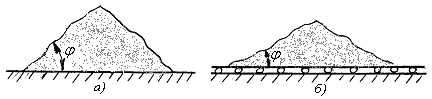 Рис. 1.а – в спокої; б – в русіЩільність вантажу характеризується масою одиниці об’єму сипкого або кускового вантажу без ущільнення та вимірюється в кг/м3 або т/ м3 (рис. 1).Таблиця 1Характеристика транспортуючих матеріалівВ залежності від щільності вантажі умовно поділяють на легкі  (γ <0,6 т/м3); середні (γ =0,6…1,6 т/м3); важкі (γ >1,6 т/ м3); особливо важкі (γ >2,0 т/ м3).Відрізняють ще й такі властивості вантажів, як злежуваність, крихкість, абразивність та липкість.Головні технічні параметри транспортуючих машинДо цих параметрів можна віднести: продуктивність П, т/год, м3/год, шт./год; швидкість пересування вантажу V, м/с; геометричні параметри рис. 2 (довжина транспортера, L, м; довжина пересування, l, м; висота підйому вантажу, Н, м; кут нахилу транспортера до горизонту, βº; характер вантажу (кусковатість); щільність γ; кут природного укосу φ; абразивність та інше).Геометричні параметри транспортерів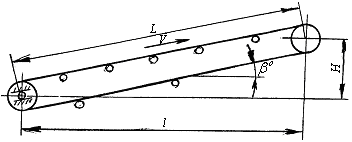 Рис.2.Продуктивність поділяють на масову, т/год; об’ємну, м3/год та штучну, шт./год.Об’ємну продуктивність можна визначити за формулою:                                                        ,                                      де S – площа поперечного перерізу вантажу, м3 (рис. 3, а); V – швидкість пересування вантажу, м/с.Масова продуктивність визначається формулою:                                                         ,                                   де γ –щільність вантажу, т/м3.Схема розміщення вантажів при транспортуванні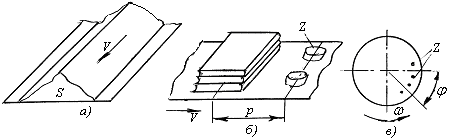 Рис. 3.Ця величина використовується в наступних розрахунках транспортуючих машин.Штучна продуктивність визначається:при поступальному русі                                                         ;                                 при обертовому русі                                                         ,                                  де Z – кількість вантажів при кучі або в ряду (порціях); р – крок (відстань) між порціями, м; φ – крок (кут) між порціями, рад; ω – кутова швидкість, рад/с.При транспортуванні штучних вантажів масою т1, кг кожного, продуктивність:      , кг/год , т/год , т/год,   де в останньому виразі qв=Zm1/p, кг/м – лінійна маса вантажу.Якщо вантажі пересуваються на транспортерах порціями в ковшах ємкістю і0, л, то продуктивність, т/год:                       ,   де ψ – коефіцієнт заповнення, ψ<1; рк – крок між ковшами, м.де п= 2, 3,….Стрічкові транспортериБудова стрічкових транспортерівСтрічкові транспортери використовуються для пересування сипких або дрібноштучних вантажів в горизонтальному та злегка похилому напрямках (рис. 4).Схема стрічкового транспортера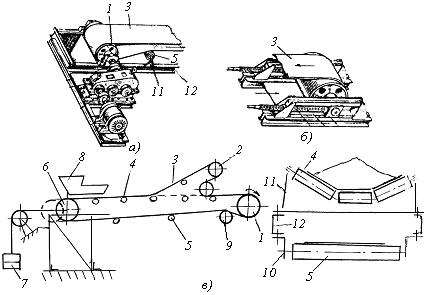 Рис. 4.а – приводна станція; б – натяжна станція; в – загальний виглядПереваги: висока продуктивність (до 10000 т/год), простота конструкції, мала власна маса, надійність в роботі та зручність в експлуатації.Недоліки: висока початкова вартість, швидкий знос стрічки.Гнучка стрічка 3 лежить на роликових опорах 4, 5, охоплює  приводний 1 та натяжний 6 барабани. Роликоопори верхні (вантажні) 4 та нижні (холості) 5 встановлені на кронштейнах 11 на зварній рамі 12. Для збільшення кута охоплення барабана стрічкою встановлюють відхиляючий барабан 9.Вантаж на стрічку поступає через завантажувальний жолоб 8, а розвантажується зі стрічки через приводний барабан 1 або за допомогою розвантажувального пристрою 2, плужного чи барабанного розвантажувача – розвантажувального візка з приводом від двигуна або, що пересувається від руху стрічки, для проміжного розвантаження по довжині траси. Для натягу стрічки використовується вантаж 7, що висить на канаті (вантажний натяжний пристрій), або гвинтовий пристрій (по довжині транспортера до 50м), рис. 4, б. Робочій (верхній) вітці стрічки за допомогою роликоопор 4 придається жолобчаста форма стрічки, що збільшує продуктивність транспортера. Барабани 1 та 2 встановлені на рамі 12.Завдяки достатнім силам тертя, які виникають між стрічкою та приводним барабаном, стрічка приводиться в рух і служить одночасно тяговим елементом та несучим органом.Рух стрічки транспортера здійснюється від електродвигуна змінного струму короткозамкнутого загального призначення      типу 4А або кранового виконання типу МТКF.Для запобігання руху стрічки в зворотному напрямку (вниз) в похилих транспортерах (у випадку перерви подачі струму) встановлюється стопорний пристрій у вигляді храпового чи роликового зупинника, або гальма колодкового типу. Схеми приводів показані на рис. 4, а і на рис. 5. Привод разом з рамою та барабаном часто називають приводною станцією.Транспортерні стрічкиСтрічка виконує роль тягового та вантажонесучого органа. ГОСТ 22644-77 передбачає ширину Вс=300, 400, 500, 650, 800, 1000, 1200…3000мм. В сучасних стрічкових транспортерах та елеваторах використовують гумотканинні стрічки, параметри яких регламентовані ГОСТ 20-85.Схема приводів стрічкових транспортерів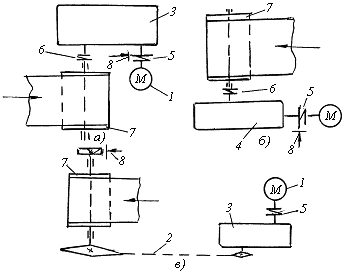 Рис. 5.1 – електродвигун; 2 – ланцюгова передача; 3 – редуктор циліндричний типу Ц2; 4 – редуктор конічно-циліндричнийтипу КЦІ; 5 – муфта втулково-пальцева;6 – муфта зубчаста, або кулачково дискова; 7 – барабан;8 – стопорний пристрій (зупинник або гальмо)Тяговим елементом стрічки служать тканеві прокладки, між якими розміщені гумові прошарки (з’єднані вулканізацією), рис.6. Тканинні прокладки типу БКНЛ виготовляють з комбінованих ниток: бавовна, капрон, нейлон, лавсан. Тканини прокладок ТА, ТКЛ, ТК виготовляють з ниток аніду, капрону, лавсану. Ці тканини, а також з віскози та інших синтетичних матеріалів мають високу міцність.Схема поперечного перерізу гумотканинної  стрічки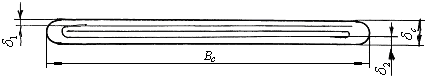 Рис. 6.Типи стрічок та їх характеристики наведені в табл. 2 та табл. 3.Робоча та неробоча сторони стрічки покрита шаром гуми (обкладками), що запобігає тканину від пошкодження. Товщину зовнішніх прокладок δ1 на верхній (робочій) стороні стрічки вибирають в залежності від властивостей та розмірів кусків транспортованого вантажу, δ1=3…10мм. На зворотній нижній стороні товщина прокладки приймається δ2=1…2мм.Таблиця 2Типи гумотканинних стрічок загальногопризначення (ГОСТ 20-85)Таблиця 3Тканини, які використовуються для виготовлення конвеєрних гумотканинних стрічок (ГОСТ 20-85)Примітка: БКНЛ – бельтинг (бавовна) з комбінованих ниток нейлону з лавсаном; Т – тканина; К – капронова; А – анідна.Гумотканинні стрічки бувають загального призначення (для роботи при температурі навколишнього середовища від -45ºС до +60ºС), морозостійкі – від М (для роботи від -60ºС до +60ºС), теплостійкі – вид Т (при температурі вантажу до +100ºС). Додаючи спеціальні добавки (антифриз) в гуму, підвищується морозостійкість стрічки типу М.Теплостійкі стрічки виготовляють з теплостійкої гумової обкладки, а під нею розміщений теплоізоляційний шар з азбестової тканинної прокладки.В стрічці може бути від трьох до восьми прокладок в залежності від ширини самої стрічки, необхідної загальної міцності та поперечної жорсткості стрічки.Стрічку розраховують з умови міцності на розрив прокладок.Необхідна кількість прокладок стрічки:                                             ,                                               де п’ – коефіцієнт запасу міцності прокладок стрічки п’=9…11; Fmax – найбільший розрахунковий натяг стрічки, отриманий за тяговим розрахунком транспортера, Н; Кр – границя міцності на розрив одного міліметра ширини однієї прокладки стрічки, Н/мм; Вс – ширина стрічки, мм.Отримане значення кількості прокладок закругляють до більшого цілого числа згідно ГОСТ 20-85 і узгоджують з шириною стрічки.Товщина стрічки:                                      ,                                         де δп – товщина однієї прокладки.Маса 1м3 прогумованої стрічки (об’ємна маса) становить 1000…1100кг, тобто γс=(1000…1100), кг/м3.Лінійна маса 1м довжини стрічки, кг/м :                                  ,                                де δс – товщина стрічки, мм; Вс – ширина стрічки, м.Розміщення сипкого вантажу на стрічці визначається профілем робочої вітки стрічки. На стрічці, що спирається на прямі роликооопори, сипкий вантаж розміщується приблизно по рівнобедреному трикутнику, рис. 7, а.Схема розміщення вантажу на стрічці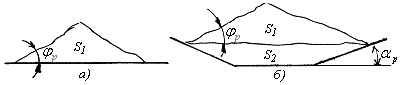 Рис. 7.На стрічці, що лежить на жолобчатих роликоопорах, загальна площа перерізу сипкого вантажу складається з суми площ рівнобедреного трикутника та трапеції (рис. 7, б) сторони якої визначаються розмірами роликів та кутом їх нахилу αр (рис. 7, б), тобто більша продуктивність.Визначення ширини плоскої стрічкиШирина стрічки, рис. 8, визначається з необхідності забезпечення продуктивності:, т/год,де S1 – площа поперечного перерізу сипкого вантажу на стрічці, м2; V – швидкість руху стрічки (вантажу), м/с; γ – щільність вантажу, т/м3.Щоб матеріал не зсипався через краї стрічки, основу трикутника (вантажонесучу ширину стрічки) приймають:                                                  ,                                              де Вс – ширина стрічки (рис. 8).Кут вільного розміщення сипкого вантажу в поперечному перерізі при русі стрічки: φр=0,35φ, де φ – кут природного укосу стрічки вантажу в стані спокою;Переріз вантажу на плоскій стрічці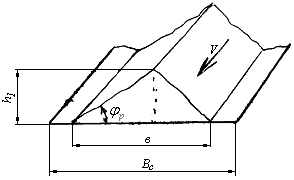 Рис. 8.Ширина плоскої стрічки, м:        ,де Кβ – коефіцієнт, який враховує кут нахилу β транспортера.При транспортуванні кускових вантажів отриману ширину стрічки необхідно перевірити на кусковатість вантажу згідно умови:                                          ,                                            (3.33)де Х – коефіцієнт крупності вантажу (приймається для сортованого вантажу Х=3,5; для рядового Х=2,5); а – найбільший лінійний розмір типових кусків, мм.Остаточно ширину стрічки вибирають із стандартного ряду, згідно ГОСТ 22644-77: 300, 400, 500, 650, 800, 1000, 1200, 1400, 1600, 2000, 2500 та 3000мм.Пластинчасті транспортериПластинчасті транспортери використовують для переміщення в горизонтальному та похилому напрямках сипких, крупнокускових, гострогранних та гарячих (відливки, поковки) штучних вантажів.Кут нахилу може досягати до β=30…35º. Довжина транспортера до L=2000м, продуктивність до П=300т/год, а швидкість руху вантажу V=0,05…0,63м/с.Для транспортування вантажів до тягових ланцюгів 7 (рис. 1) з двох сторін прикріплені пластини 6, які утворюють настил як вантажонесучий орган. Від цього отримали назву пластинчасті транспортери.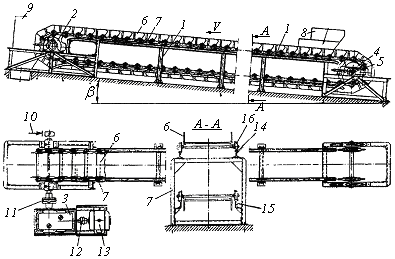 Рис. 1. Пластинчастий транспортерОсновою транспортера є зварна рама 1 з кутників та швелерів. Секції мають довжину 4…6м, з’єднані між собою болтами. Стояки розміщені з кроком 1…1,5м. Встановлюють раму на фундаменті, або на несучі балки конструкції і кріплять за допомогою фундаментних болтів.На кінцях рами на опорах розміщені дві пари зірочок, з яких дві зірочки 2 є приводні (тягові), а дві зірочки 4 – натяжні. Дві зірочки в одній площині огинаються тяговими ланцюгами 7 з котками.   Котки 16 на верхній робочій вітці перекочуються по рейках 14, а на нижній вітці – по напрямним  15 з швелера.Приводні зірочки 2, встановлені на приводному валу, отримують обертання від привода, який складається з електродвигуна 13, муфти пружно-пальцевої 12, редуктора конічно-циліндричного 3 та кулачково-дискової муфти 11. Натяг ланцюгів здійснюється гвинтовим натяжним пристроєм 5. Завантаження та розвантаження транспортера здійснюється пристроями, відповідно 8 і 9.Для запобігання самочинного зворотнього руху похилого настилу при перерві подачі електроенергії, або вимушеній зупинці транспортера встановлюють храповий або роликовий зупинник, чи колодкове гальмо 10.Скребкові транспортериСкребкові транспортери (рис. 2) використовуються для переміщення сипких, зернистих та кускових вантажів в горизонтальному та похилому (β≤40º) напрямках. Вони складаються з відкритого жолоба 6, встановленого на зворотній рамі 9. Вздовж жолоба по напрямним 7 рухаються тягові пластинчасті втулково-коткові з гребенем (тип ПВКГ) ланцюги 2. Ланцюги згідно  ГОСТ 588-81 мають крок Рл=160, 200, 250, 315 та 400 мм; і огинають приводні 4 та натяжні 1 зірочки. Кількість тягових ланцюгів обумовлюється шириною скребків 3 і стійкістю їх положення.Завантаження транспортера здійснюється завантажувальним пристроєм 8 в будь-якому місці жолоба і вантаж проштовхується скребками.Розвантаження матеріалу можна здійснювати на проміжних дільницях через люки, які перекриваються шиберними засувками 5.При ширині скребка Вс≤400мм – їх кріплять посередині до одного ланцюга, а при Вс>400мм – скребки кріплять краями до двох ланцюгів (рис. 2, б, в).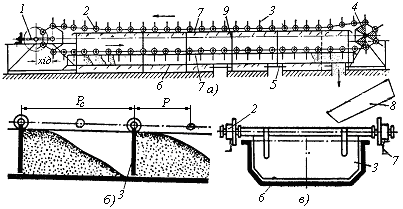 Рис. 2. Скребковий транспортерСкребки виготовляють з листової сталі товщиною 3…8мм, або з пластмаси-нейлона (інколи з гуми), кріплення до ланцюгів консольне. Скребки бувають півкруглої, а частіше прямокутної форми (рис. 2, в).Зазор між скребками та жолобом складає 3…6 мм. Крок скребків дорівнює двом крокам ланцюга: Рс=2Р (рис. 2, б) (320…800мм), для кускових вантажів крок повинен бути більше розміру найбільшого куска (Рс≥1,5амах).Жолоб виготовляють зварним з листової сталі товщиною 4…6мм. Рух скребків з ланцюгами здійснюється обертанням приводних зірочок 4 (рис. 2, а) від привода, який складається з електродвигуна, муфт, редуктора.Натяг тягових ланцюгів здійснюється гвинтовим натяжним пристроєм 1, хід якого повинен бути не менше 1,6 кроку ланцюга (l ≥ 1,6Р).ЕлеваториЕлеватори (рис. 3) – це транспортуючі машини безперервної дії для переміщення сипких або штучних вантажів у вертикальному або крутопохилому напрямку, з кутом нахилу до горизонту  β ≥ 60º.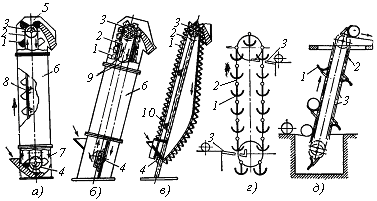 Рис. 3. Схеми елеваторівПо типу тягового органа елеватори бувають стрічкові      (рис. 3, а), ланцюгові з одним або двома ланцюгами  (рис. 3, б, в, г, д). По типу вантажонесучого органа – ковшові (рис. 3, а, б, в), колискові (рис. 3 ,г), поличні (рис. 3, д).Ковшові елеватори використовують для підйому сипких та кускових вантажів, а колискові та поличні – для штучних вантажів.Стрічка 2 з прикріпленими ковшами 1 огинає верхній   приводний 3 та нижній натяжний 4 барабани. Несучою конструкцією є зварна оболонка (зварний кожух) з кутників та сталевих листів товщиною 2…4мм. Оболонка складається з верхньої головки 5, середніх секцій 6 та нижньої частини 7. Попередній натяг стрічки забезпечується натяжним пристроєм з барабаном 4.Сипкий вантаж подається в нижню частину 7, а розвантажується з ковшів через верхній барабан 3 в патрубок (рис. 3, а).Для запобігання поперечних коливань (розкачування стрічки або ланцюгів) в кожусі 6 вертикального елеватора розміщені короткі направляючі 8. В похилих ланцюгових елеваторах верхня робоча вітка з ковшем (тягові коткові ланцюги з ковшами) рухається по напрямним 9 (рис. 3, б), або втулково-роликові тягові ланцюги рухаються на опорних роликах 10 (рис. 3, в). Натяжна вітка підтримується напрямними або опорними котками 10, або вільно звисає (рис. 3.41, в).У вертикальних та похилих ланцюгових ковшових елеваторах (рис. 3, б, в) ковші 1 кріпляться до тягових ланцюгів 2.В колискових елеваторах (рис. 3, г) до тягових ланцюгів 2 шарнірно прикріплені колиски різних типів 1. Тягові ланцюги огинають зверху приводні, а знизу натяжні зірочки. При підйомі колиска піднімає штучний вантаж з стола 3. В місцях розвантаження та опускання колиска залишає на столі свій вантаж.В поличному елеваторі (вертикальному або похилому, рис. 3, д) два замкнуті тягові ланцюги 2 огинають верхні приводні та нижні натяжні зірочки. До ланцюгів на певній відстані між собою жорстко консольно прикріплені захвати (полиці) 1, форма яких залежить від форми вантажів. Навантаження та розвантаження полиць найбільш зручне для вантажів циліндричної форми, дозволяє перекочувати їх по похилому настилу та самопливом розвантажуватись з нього. Котки тягових ланцюгів переміщуються по напрямних 3.ПРАКТИКУМПрактична роботаРозрахунок стрічкового конвеєраЗавдання. Розрахувати потрібну довжину конвеєра та ширину стрічки.Визначити потужність приводу. Вибрати потрібний конвеєр.Вихідні дані для розрахунків наведені в табл. 5.1.Методика розрахункуБудівельні стрічкові конвеєри виготовляють пересувними (рис. 5.1) та стаціонарними (рис. 5.2); їх технічні характеристики наведені у табл. 5.1.Визначаємо довжину транспортера L, мде Н – висота підйому вантажу, м (табл. 5.1); Lг –довжина переміщення по горизонталі, м (табл. 5.1).Таблиця 5.1Вихідні даніВизначаємо кут нахилу конвеєра ß, град: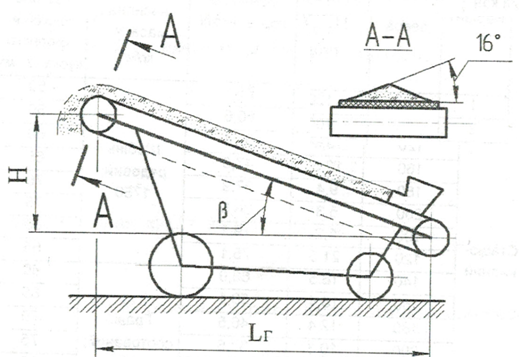 Рис. 5.1. Схема пересувного конвеєра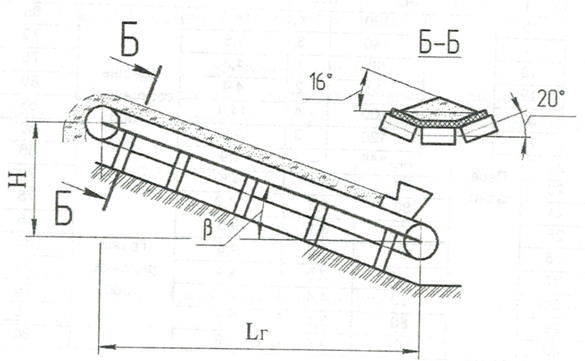 Рис. 5.2. Схема стаціонарного конвеєраЗа отриманими геометричними параметрами транспортування попередньо вибираємо тип конвеєра (табл. 5.2, допускається відхилення розрахункових значень від табличних до 10-15 %).Таблиця 5.2Технічні характеристики будівельних стрічкових конвеєрівПеревіряємо ширину стрічки ß вибраного конвеєра з урахуванням заданої продуктивності та кускуватості.Розрахункова ширина конвеєра, м;з плоскою стрічкою (див. рис. 5.1)з жолобчастою стрічкою (див. рис. 5.2)де v – швидкість стрічки, м/с (див. табл. 5.2); С – коефіцієнт, який враховує кут нахилу транспортера (див. табл. 5.3);  – насипна маса вантажу, кг/м3 (див. табл. 5.1); продуктивність конвеєра Птехн, т/год (див. табл. 5.1).Таблиця 5.3Значення коефіцієнта С5.Розрахункова ширина стрічки за кусковатістю, мдля сортованого матеріалу В > 3,3а + 0,2;для рядового  матеріалу:В > 2а + 0,2,де а – розмір найбільшого куска (рядового матеріалу) та середнього типового куска ( сортованого матеріалу), м (див. табл. 5.1).Зробити висновок про ширину стрічки вибраного конвеєраПотужність на переміщення матеріалу, кВт:N = N1 + N2 + N3Потужність на підйому матеріалу на висоту Н, кВт:де Птехн – продуктивність конвеєра, т/год (див. табл. 5.1), Н – висота підйому вантажу, м (табл. 5.1).Потужність, яка необхідна для переміщення матеріалу по горизонталі, кВт: де ɷ = 0,03…0,04 – загальний коефіцієнт опору руху вантажу по роликоопорах.Потужність, яка витрачається на холостий хід стрічки, кВт:N3 = 0,015 Lгv  Потужність двигуна конвеєра, кВт:де k – коефіцієнт, який залежить від довжини конвеєра (табл. 5.4); k0 – коефіцієнт встановленої потужності (k0 = 1,2 ... 1,3); ŋ – ККД приводу (ŋ = 0,8 … 0,85).Таблиця 5.4Значення коефіцієнта k Зробити висновок щодо вибору конвеєра з урахуванням розрахункових ширини стрічки та потужності двигуна.  Практична роботаЗагальний розрахунок скребкового конвеєраВихідні дані приведені в таблиці 6.1.Методика розрахунку1. Визначити робочу висоту жолоба конвеєра (рис. 6.1) (висота шару вантажу), м:де П – продуктивність конвеєра, т/год: kж – коефіцієнт співвідношення ширини (Вж) і висоти (hж) жолоба (kж = 2…4 ); v – швидкість руху скребачки;  - щільність матеріалу, т/м3; – коефіцієнт заповнення жолоба (для легко сипучих вантажів = 0,5 … 0,6; для поганосипучих, кускових вантажів  = 0,7 … 0,8); С3 – коефіцієнт, що залежить від кута нахилу конвеєра (таблиця 6.2).Конструктивну висоту скребачки (hс) приймаємо на 25…30 мм більшою за висоту жолоба (hж) у відповідності з рекомендуємим рядом: 100; 125; 160; 200; 250; 320; 400 мм.Остаточно висоту жолоба (hж) встановлюємо по прийнятому з нормального ряду значення hс, тобто: hж= hс – (25…30), мм2. Обчислити ширину жолоба, м:Вж = кжhжКонструктивну ширину скребачки (Вс) вибираємо по розрахунковій ширині жолоба (Вж) з врахуванням необхідного зазору (від 10 до 30 мм) між ними і уточнюємо з існуючим нормальним рядом: 200; 250; 320; 400; 500; 650; 800; 1000; 1200 мм.Остаточно ширину жолоба (Вж) встановлюємо по прийнятому з нормального ряду значенню Вс, тобто:Вж = Вс + (10…30), ммТаблиця 6.2Значення коефіцієнта С33. Отримані ширину жолоба (Вж) і крок розташування скребачок (ас) перевірити за гранулометричним складом вантажу, виходячи з найбільш типового розміру кускуватості:Вж>Хс а;                                     ас> 1,5 а,де а – максимальний розмір кусків, м: Хс – коефіцієнт, що залежить від типу вантажу (для дволанцюгових конвеєрів при сортованому Хс = 3…4 і рядовому Хс = 2…2,5 вантажах; для одноланцюгових конвеєрів відповідно Хс = 5…7 і Хс = 3…3,5).В разі невиконання останніх умов слід змінити геометричні параметри жолоба і скребачки, використовуючи значення з нормальних рядів п. 1 і 2.Крок скребачок рекомендується приймати у межах, м:ас = (2…4)hсТаблиця 6.1Вихідні дані для розрахунку скребкового конвеєра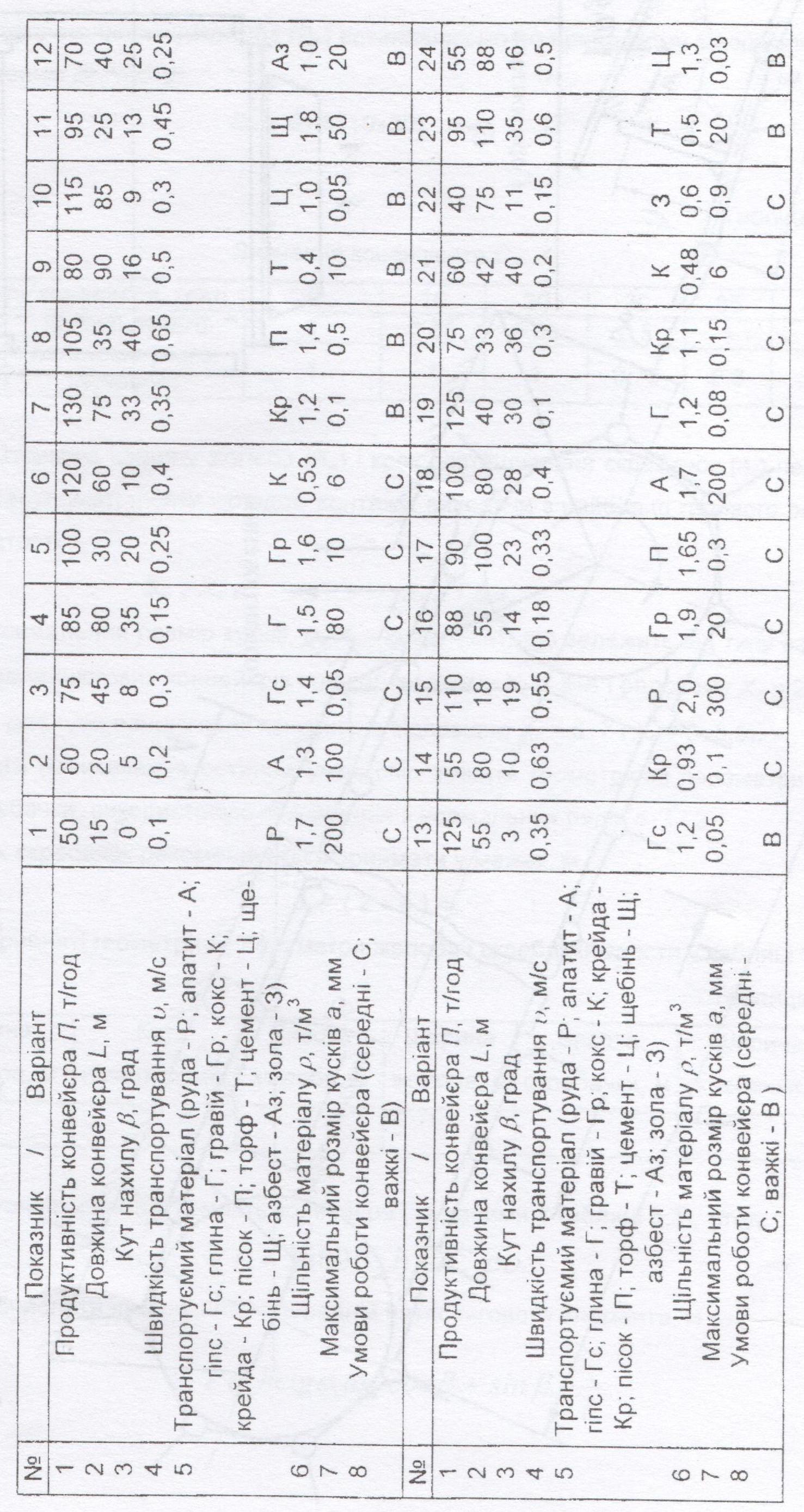 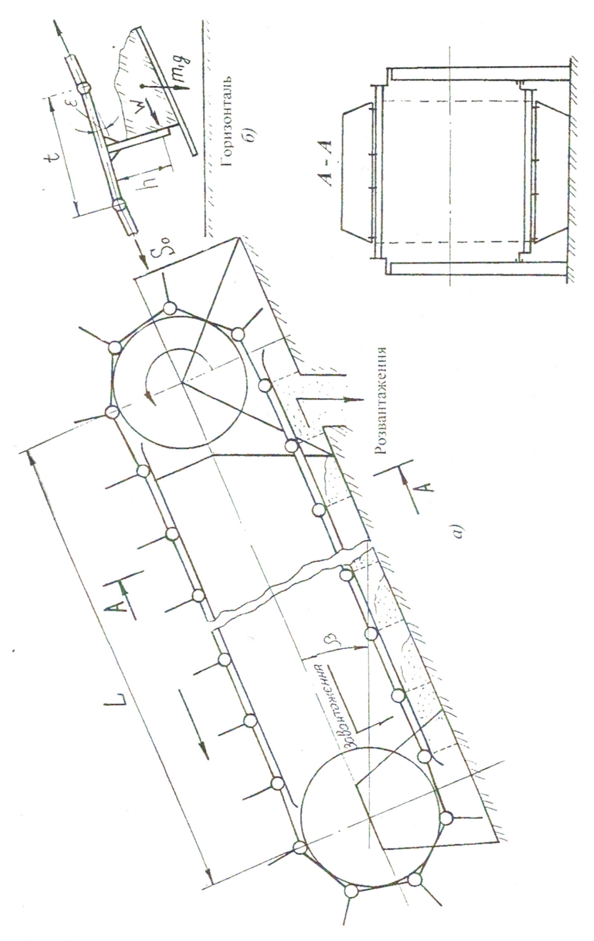 Рис. 6.1. Схема скребкового конвеєра: а – схема скребкового конвеєра; б – схема зусиль, діючих на скребачку4. Прийняті геометричні параметри жолоба і скребачки звести у табл. 6.3.Таблиця 6.3Прийняті геометричні параметри жолоба і скребачки5. Уточнити продуктивність конвеєра (за даними з таблиці 6.3), т/год:П = 3600 Вжhж C3  v6. Обчислити необхідний попередній натяг тягового елемента, Н:де qв – лінійна сила тяжіння вантажу, Н/м: h – висота прикладення сили опору руху вантажу (h = hc – для кускових матеріалів; h = 0,8 hс – для сипучих вантажів, м);  – кут відхилення ланки ланцюга ( < 2…3º ); t – крок ланки ланцюгів (рекомендуємі кроки пластичних коткових ланцюгів, які являються тяговим елементом конвеєра: 160; 200; 250; 315; 400 мм), м; ɷв – коефіцієнт опору руху вантажу (табл. 6.4).Таблиця 6.4Значення коефіцієнта ɷв7. Обчислити лінійну силу тяжіння ходової частини конвеєра (ланцюгів і скребків), H/м:q0= ксВс,де кс – емпіричний коефіцієнт (для одноланцюгових конвеєрів кс = 900…1200; для дволанцюгових кс = 1500…2500); Вс – ширина скребачки (таблиця 6.3) м.8. Визначити загальний опір руху тягового елемента, Нде ɷ0 – коефіцієнт опору руху ходової частини (таблиця 6.3); Lх – горизонтальна проекція довжини конвеєра, м; Н – довжина вертикальної проекції конвеєра, м.9. Визначити потрібну потужність електродвигуна привода, кВт:де ŋ0 – загальний ККД механізмів приводу (ŋ0 = 0,75…0,8).10. Визначити розрахункове зусилля діюче на один ланцюг, кНSn= W/Cнде Сн – коефіцієнт нерівномірності розподілу навантаження між тяговими ланцюгами (при одному ланцюзі Сн = 1; при двох – Сн = 1,6…1,8)11. Обчислити необхідне розривне навантаження ланцюга, кНSP>Snn3де n3 – запас міцності ланцюга (n3 = 6…7 – для горизонтальних конвеєрів; n3 = 8…10 – для конвеєрів, які мають похилі ділянки траси; n3 = 10 … 13 – для ланцюгів, які працюють на підвісних конвеєрах).12. По таблиці 6.4 підібрати тягові ланцюги конвеєра ІІІ чи ІV типів і виписати їх характеристики.Практична робота Розрахунок основних параметрів пластинчастого конвеєраВихідні дані приведені в таблиці 7.1.Методика розрахунку1. Визначити продуктивність конвеєра (рис. 7.1), т/год:П=900·В6·v·  (В6·С2tgφ1+4h· ),де Вб – ширина настилу з бортами, м; v – швидкість транспортування, м/с;  – щільність матеріалу, т/м3; h – висота бортів, м; С2 – коефіцієнт, що враховує зменшення площі перерізу вантажу на похилому конвеєрі (С2 = 1 – при куті нахилу до 10º); φ1 = 0,4 φ- кут при основі перерізу вантажу (φ – кут природнього укосу вантажу);  – коефіцієнт наповнення настилу по висоті бортів ( = 0,65 … 0,8).2. Розрахувати лінійну силу тяжіння настилу з ланцюгами, Н/м:q0 = 600 Bб + A,де А – коефіцієнт, що приймається по таблиці 7.2Таблиця 7.1Вихідні дані для розрахунку параметрів пластинчастого конвеєра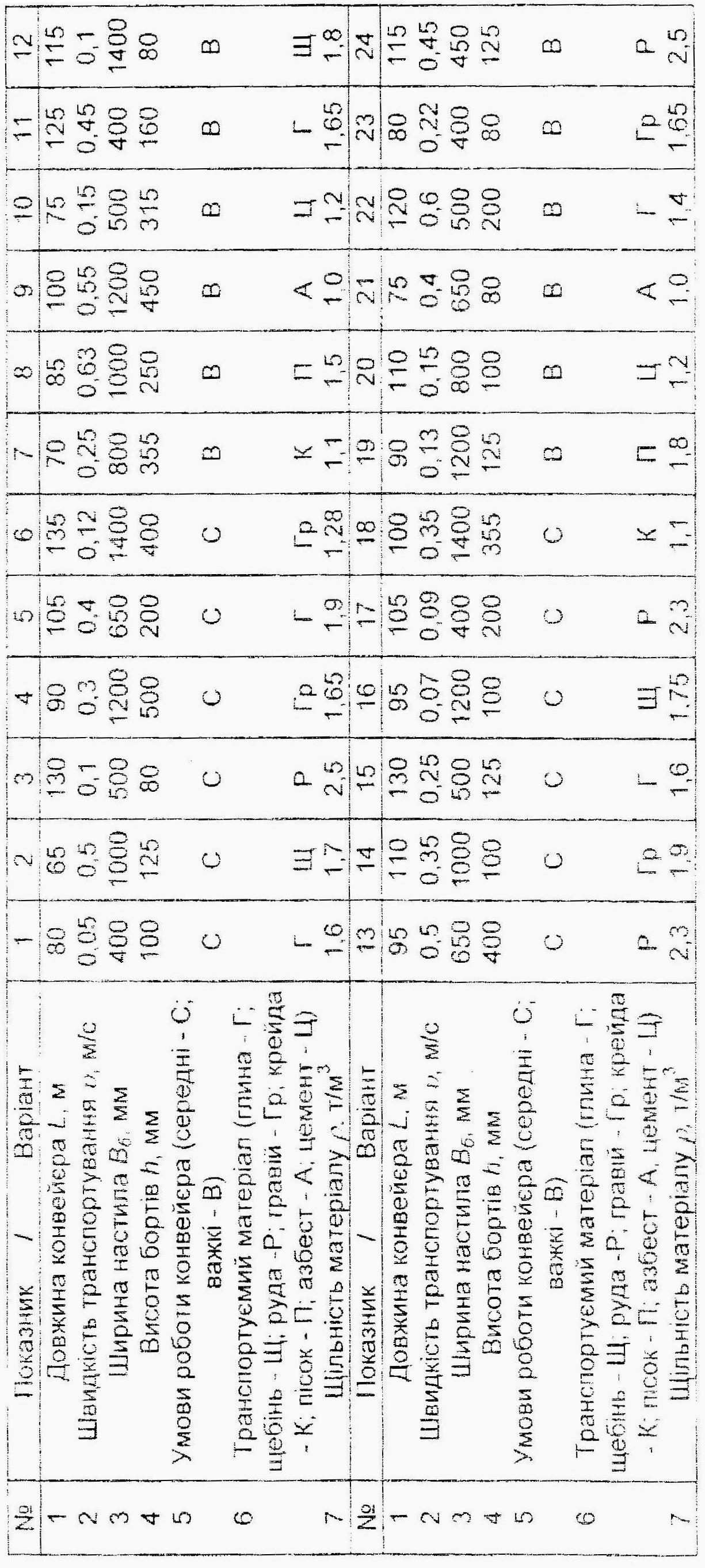 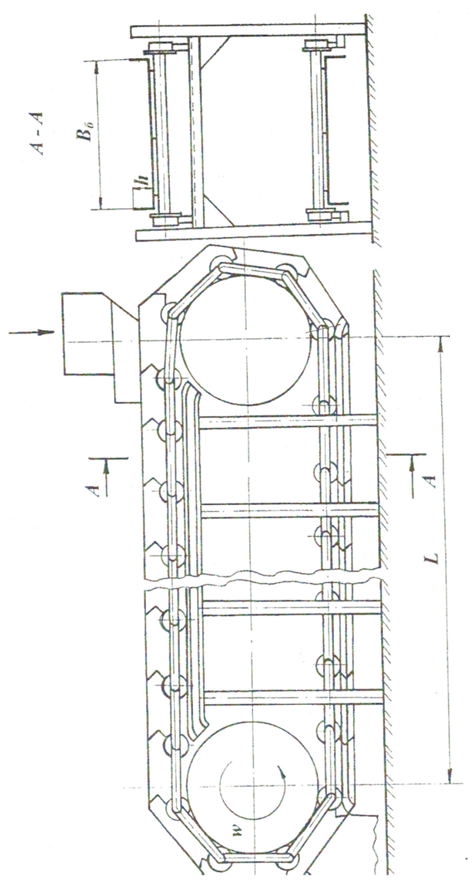 Рис. 7.1. Схема пластинчастого конвеєра3. Обчислити лінійну силу тяжіння вантажу, Н/м:qвн= 2,73П/vТаблиця 7.2Орієнтовні значення коефіцієнта А4. Визначити загальний опір руху ходової частини, кН:де Smin– мінімальний натяг ходової частини (приймають не менше 5% від допустимого натягу ланцюга), як правило Smin = 1…3 кН; L – довжина конвеєра, м; ɷ0 – коефіцієнт опору руху настилу на прямолінійних ділянках (таблиця 7.3) Таблиця 7.3Орієнтовні значення коефіцієнта ɷ0 для пластинчастих коткових ланцюгів5. Визначити необхідну потужність електродвигуна приводу, кВтNk>W·v/ŋ0де ŋ0 – загальний ККД механізмів приводу (ŋ0 = 0,75…0,8 ).6. Розрахувати зусилля діюче на один ланцюг, кН:Sn= W/Cнде Сн – коефіцієнт нерівномірності розподілу навантаження між тяговими ланцюгами (при одному ланцюзі Сн = 1; при двох – Сн = 1,6…1,8)7. Обчислити необхідне розривне навантаження ланцюга, кН;SP>Snn3де n3 – запас міцності ланцюга (n3 = 6…7 – для горизонтальних конвеєрів; n3 = 8…10 – для конвеєрів, які мають похилі ділянки траси; n3 = 10 … 13 – для ланцюгів, які працюють на підвісних конвеєрах).8. По таблиці 7.4 вибрати тягові ланцюги конвеєра і виписати їх характеристики ( з конкретизацією кроку, типу і виконання)Таблиця 7.4Основні параметри пластинчастих ланцюгівМатеріалЩільність γ в т/мКут природнього укосув стані спокою φ в градАнтрацит дрібний сухийГіпс дрібнокусковийГлина дрібнокускова сухаГравійЗемля сухаЗемля формовочнаЗола сухаВапняк дрібнокусковийВапняк крупнийКамінь бутовийКоксОпилки дерев’яніПісок сухийРуда залізнаТорф кусковий сухийВугілля кам’яне рядовеЦемент   - портландський   - шлаковийШлак кам’яновугільнийЩебінка0,8…0,951,2…1,41,0…1,51,5…1,91,21,25…1,30,4…0,61,2…1,51,6…2,01,6…2,00,36…0,530,16…0,321,4…1,92,1…2,40,65…0,780,65…0,780,9…1,30,9…1,30,6…0,91,4…2,045405030…4530…4530…4540…5040…45454535…504030…4530…5030…4530…45434330…5030…45ТипПризначення12Р234Транспортування високоабразивних крупнокускових вантажів(куски розміром до 500мм)Транспортування абразивних середньокускових вантажів(куски розміром до 350мм)Транспортування абразивних, малоабразивних та неабразивнихсередньо- та дрібнокускових вантажів (куски розміром до 150мм)Транспортування малоабразивних та неабразивних дрібнокускових(куски розміром до 80мм), сипких та штучних вантажів Транспортування дрібнокускових (куски розміром до 80мм),сипких та штучних вантажівМіцність тканинипо основі Fp1, Н/ммМарка тканини з нитокМарка тканини з нитокМіцність тканинипо основі Fp1, Н/ммКомбінованіПоліамідні65100150200300400БКНЛ-65; БКНЛ-65-2БКНЛ-100БКНЛ-150----ТК-100; ТА-100ТК-150; ТА-150ТК-200ТК-300; ТА-300ТК-400; ТА-400ВаріантТипконвеєраПродук-тивністьПтехн, т/годВисотапідйомувантажуН, мДовжинатранспортуванняпо горизонталіLг , мТипматеріалувантажу;насипнамаса ,кг/м3Максималь-нийрозмірнайбільшогочи типовогокуска а, мм1Стаціо-нарний10021,776,1Щебіньрядовий1750502Стаціо-нарний10018,666,6Щебіньрядовий1750553Стаціо-нарний12015,557,1Щебіньрядовий1750604Стаціо-нарний16012,547,5Щебіньрядовий1750655Стаціо-нарний1809,437,9Щебіньрядовий1750706Стаціо-нарний2006,328,5Щебіньрядовий1750757Стаціо-нарний1005,219,1Щебіньрядовий1750808Стаціо-нарний12021,575,1Щебіньрядовий1750559Стаціо-нарний14018,566,9Гравійсортований19006010Стаціо-нарний16015,456,1Гравійсортований19006511Стаціо-нарний18012,446,5Гравійсортований19007012Стаціо-нарний20010,337,5Гравійсортований19007513Стаціо-нарний1009,228,6Гравійсортований19008014Стаціо-нарний1206,520,1Гравійсортований19005515Стаціо-нарний14012,976,2Гравійсортований19006016Пере –сувний1204,514,3Щебіньсортований18006517Пере –сувний1403,19,5Щебіньсортований18007018Пере –сувний601,54,8Щебіньсортований18007519Пере –сувний802,54,4Щебіньсортований18008020Пере –сувний1004,414,4Щебіньсортований18005521Пере –сувний1203,19,6Щебіньсортований18006022Пере –сувний1401,44,9Щебіньсортований18006523Пере –сувний602,44,5Щебіньсортований18007024Пере –сувний804,514,3Гравійрядовий18007525Пере –сувний1003,19,5Гравійрядовий18005526Пере –сувний1201,54,8Гравійрядовий18006027Пере –сувний1402,54,4Гравійрядовий18006528Пере –сувний604,414,4Гравійрядовий18007029Пере –сувний803,19,6Гравійрядовий18007530Пере –сувний1001,44,9Гравійрядовий180080ПоказникиСтаціонарніСтаціонарніСтаціонарніПересувніПересувніПересувніПересувніПоказникиТК-1БТК-2БТК-11АТК-12АТК-13ТК-13-1ТК-14Довжина, м804010155510Ширина стрічки ß, мм600600600600500500500Тип стрічкигладкагладкагладкагладкагладказ ребр.гладкаШвидкість руху стрічкиv,м/с1,61,61,61,61,61,61,6Допустимий кут нахилутранспортера ß, град.10102020203020Потужністьелектродвигуна, кВт7,55,52,24,01,52,82,2Габаритні розміри, м:довжина40,580,510,615,45,75,710,0ширина1,21,21,52,00,90,91,5маса, т2,81,60,91,20,490,490,62Кут нахилу конвеєра ß, град0-1010-1515-20>20Коефіцієнт С10,950,90,85Довжина конвеєра L, м<1515-40>40Коефіцієнт k1,51,11Кут нахилу конвеєра, градКут нахилу конвеєра, град01020303540С3длявантажулегкосипучогопоганосипучого,кускового10,850,650,5--С3длявантажулегкосипучогопоганосипучого,кускового1110,750,60,5Довжина конвеєра, мКутнахилу, градВисота жолоба, мШиринажолоба, мВисотаскребачки, мШиринаскребачки, мВан-тажРАГсГГрККрТПЦЩАзЗɷв1,20,580,780,750,810,70,70,80,60,740,750,84ТипнастилаШирина настила, мШирина настила, мШирина настила, мТипнастила0,4…0,50,65…0,8Більше 0,8ЛегкийСереднійВажкий400600800500700110070010001500Примітка: при щільності  < 1 т/м – легкий настил;  > 2 т/м3 – важкий настилПримітка: при щільності  < 1 т/м – легкий настил;  > 2 т/м3 – важкий настилПримітка: при щільності  < 1 т/м – легкий настил;  > 2 т/м3 – важкий настилПримітка: при щільності  < 1 т/м – легкий настил;  > 2 т/м3 – важкий настилУмови роботиконвеєраКотки на підшипникахКотки на підшипникахУмови роботиконвеєраковзаннякоченняГарніСередніВажкі0,06 – 0,080,08 – 0,10,1 – 0,130,020,030,045НомерланцюгаРозривненавантаження,кНКрокланцюга,ммДіаметривалика/втулки/ролика/котка, ммМаса 1 м ланцюга типу 3 з кроком 200 ммМ 20М 28М 40М 56М 80М 112М 160М 224М 315М 450М 630М 900М 1250М 180020284056801121602243154506309001250180040–16050-20063-25063-25080-31580-400100-500125-630160-630200-800250-1000250-1000315-1000400-10006/ 9 / 12,5 / 257 / 10 / 15 / 308,5 / 12,5 / 18 / 3610 / 15 / 21 / 4212 / 18 / 25 / 5015 / 21 / 30 / 6018 / 25 / 36 / 7021 / 30 / 42 / 8525 / 36 / 50 / 10030 / 42 / 60 / 12036 / 50 / 70 / 14044 / 60 / 85 / 17050 / 71 / 100 / 20060 / 85 / 118 / 236-1,42,053,154,967,2410,4816,623,7837,15----Примітка: 1. Нормальний ряд кроків ланцюга – 40, 50, 63, 80, 100, 125, 160, 200, 250, 315, 400, 500, 630, 800, 1000 мм. 2. Типи ланцюгів: І – втулочні;ІІ – роликові; ІІІ – коткові гладкі; ІV – коткові з ребордами.Примітка: 1. Нормальний ряд кроків ланцюга – 40, 50, 63, 80, 100, 125, 160, 200, 250, 315, 400, 500, 630, 800, 1000 мм. 2. Типи ланцюгів: І – втулочні;ІІ – роликові; ІІІ – коткові гладкі; ІV – коткові з ребордами.Примітка: 1. Нормальний ряд кроків ланцюга – 40, 50, 63, 80, 100, 125, 160, 200, 250, 315, 400, 500, 630, 800, 1000 мм. 2. Типи ланцюгів: І – втулочні;ІІ – роликові; ІІІ – коткові гладкі; ІV – коткові з ребордами.Примітка: 1. Нормальний ряд кроків ланцюга – 40, 50, 63, 80, 100, 125, 160, 200, 250, 315, 400, 500, 630, 800, 1000 мм. 2. Типи ланцюгів: І – втулочні;ІІ – роликові; ІІІ – коткові гладкі; ІV – коткові з ребордами.Примітка: 1. Нормальний ряд кроків ланцюга – 40, 50, 63, 80, 100, 125, 160, 200, 250, 315, 400, 500, 630, 800, 1000 мм. 2. Типи ланцюгів: І – втулочні;ІІ – роликові; ІІІ – коткові гладкі; ІV – коткові з ребордами.